Красноярский край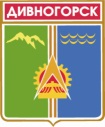 Дивногорский городской Совет депутатовПОСТАНОВЛЕНИЕ«30» 10. .                          г. Дивногорск                                    № 83 -ПО докладе начальника отдела образования администрации города«Об очередности и создании дополнительных мест в детских дошкольных учреждениях муниципального образования г. Дивногорск»	Заслушав и обсудив доклад начальника отдела образования администрации города Г.В. Кабацуры, руководствуясь статьями 26, 35, 41 Устава города Дивногорска, городской Совет депутатов ПОСТАНОВИЛ:	1. Принять к сведению доклад начальника отдела образования администрации города Г.В. Кабацуры «Об очередности и создании дополнительных мест в детских дошкольных учреждениях муниципального образования г. Дивногорск» (прилагается).	2. Настоящее постановление вступает в силу со дня подписания.Председательгородского Совета депутатов	                                                                     А.В.Новак			